TEMARIO REUNIÓN 5/10/2015 - 18 hs. a 20.30 hs. - Lugar de encuentro Callao 289 – 4* Piso - CABA     .RECORDATORIO: HOY CENA DE COLEGASMOMENTO DE REFLEXION.   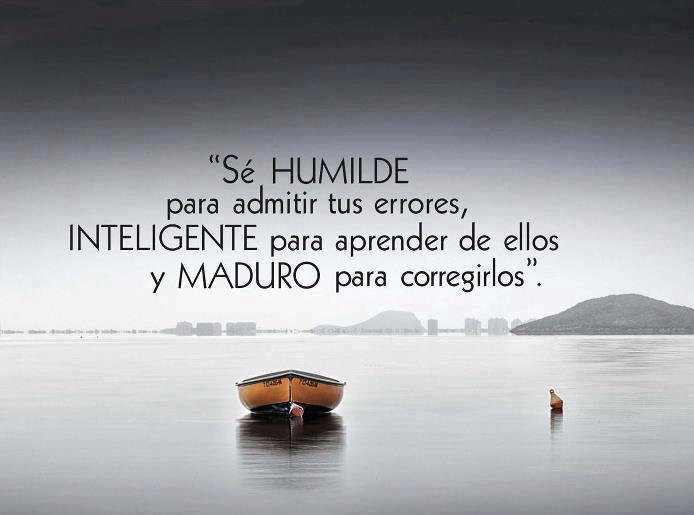 DESARROLLO PROFESIONAL:  El “test de Logan”:¿Se despierta cada mañana dispuesto a afrontar el nuevo día y sin remolonear en la cama más de lo absolutamente necesario?¿Disfruta tanto como lo hacía en el pasado?¿Su vida es tan divertida como antes?¿Se lo pasa bien en el trabajo?MÓDULO DE JURISPRUDENCIAAnálisis de fallos recientes de Corte Suprema de la Nación.TEMAS TÉCNICOS: Misceláneas